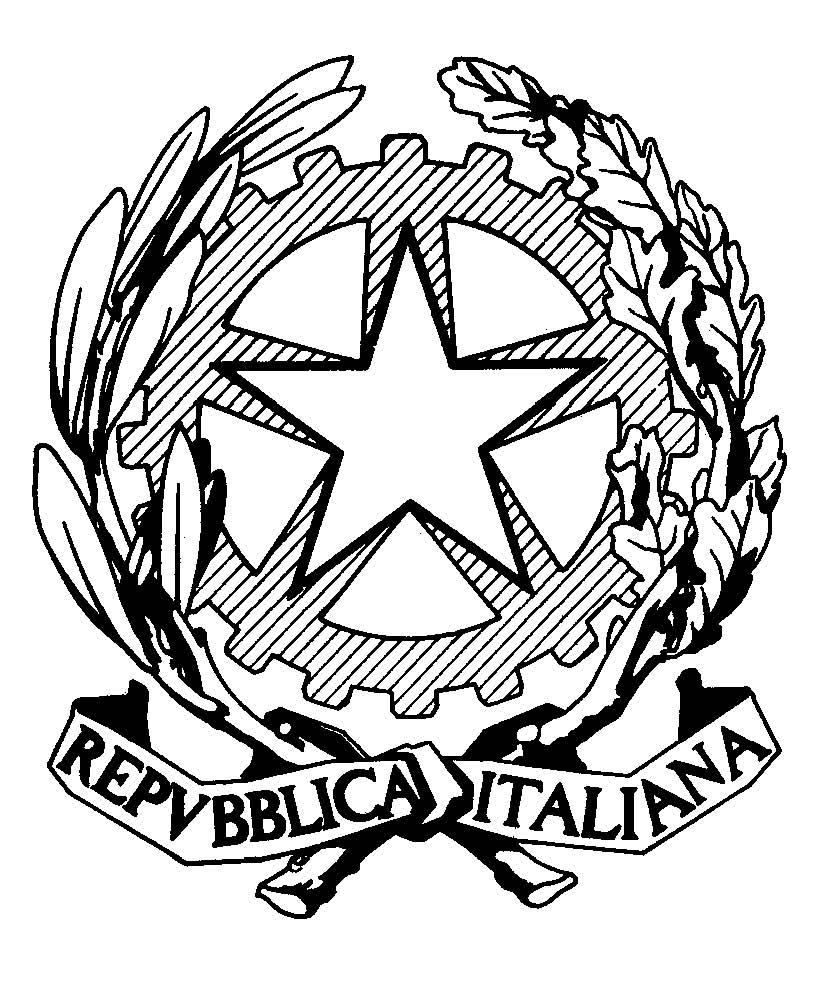 ISTITUTO PROFESSIONALE SERVIZI SOCIO SANITARI “GALVANI - IODI”Sede: Reggio Emilia Via della  Canalina, 21 – Cap. 42123 – Tel. 0522/325711- 0522/551019 Fax 0522 294233Sito Internet: www.galvaniiodi.gov.it  – E mail: RERI090008@PEC.ISTRUZIONE.IT   - Codice Fiscale: 91168510351GIORNATE DI FORMAZIONE A MONTECITORIOa.s. 2022-2023Dossier di documentazioneIL VOTO DEI CITTADINI ITALIANI ALL’ESTEROClassi:5ªA indirizzo ottico4ªE indirizzo servizi socialiDocenti referenti:prof.ssa Laura Spallanzaniprof. Salvatore CorcioneOggetto di questo dossier di documentazione è lo studio e l’approfondimento del diritto di voto dei cittadini italiani residenti all'estero, tema relativamente al quale sia il legislatore costituzionale, sia quello ordinario sono intervenuti per disciplinare e regolarne l’esercizio. Diverse, tuttavia, nel corso delle varie tornate politiche che si sono succedute negli anni, sono state le segnalazioni di falle di un sistema che trova nel voto per corrispondenza la modalità ordinaria con la quale votano i nostri connazionali dall’estero.Il lavoro svolto è stato realizzato partendo dalla ricerca di documentazione relativamente alle modalità pratiche con cui si vota. Le informazioni sono state raccolte avvalendosi di interviste richieste a residenti all’estero, attraverso informazioni raccolte da colloqui con l’ufficio AIRE di Reggio Emilia, oltre che da esperienze personali. Successivamente, si è passati all’analisi della normativa prevista all’interno della Costituzione e la legislazione ordinaria di riferimento. Importante è stata poi l’analisi della documentazione elaborata dal Servizio Studi della Camera dei Deputati. Sono state individuate le criticità che hanno confermato la convinzione che il sistema, così come congegnato, necessiti di un intervento migliorativo. Ulteriori approfondimenti sono stati eseguiti per comparare la legislazione vigente in altri Stati. Si è arrivato così ad una serie di considerazioni che hanno portato ad alcune conclusioni condivise e ad una serie di proposte ritenute indispensabili per apportare i miglioramenti necessari per sanare le falle attualmente presenti, a nostro avviso, nel sistema di voto. L’intera attività didattica è stata svolta attraverso lezioni interattive, lavori di gruppo, laboratori didattici e attività individuali di ricerca e rielaborazione dati svolte dagli studenti presso gli uffici comunali e attraverso contatti diretti con gli intervistati. L’attività di ricerca è avvenuta avvalendosi prevalentemente dell’ausilio e del supporto dei materiali presenti sul sito web della Camera dei Deputati, del Ministero degli Interni e del Ministero degli Affari Esteri e della Cooperazione Internazionale, del sito web della Gazzetta Ufficiale della Repubblica Italiana oltre che dei siti web di testate giornalistiche e di enti pubblici e privati, come ad esempio l’Aire.Il risultato finale è un prodotto multimediale che potrà essere ulteriormente implementato, così come previsto dallo stesso bando di concorso. Presentiamo il nostro lavoro in tre formati: Presentazione multimediale, attraverso la piattaforma “Genially”;In formato pdf;in formato documento di google, per rendere visibili i collegamenti ipertestuali. 